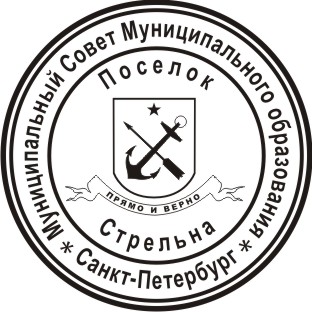 МЕСТНАЯ АДМИНИСТРАЦИЯВНУТРИГОРОДСКОГО МУНИЦИПАЛЬНОГО ОБРАЗОВАНИЯ  ГОРОДА ФЕДЕРАЛЬНОГО ЗНАЧЕНИЯ САНКТ-ПЕТЕРБУРГА ПОСЕЛОК СТРЕЛЬНАПОСТАНОВЛЕНИЕО внесении изменений в постановление МА МО пос. Стрельна от 17.10.2022 № 144/1 «Об утверждении муниципальных программ, непрограммных направлений деятельности на 2023-2025 года»  В соответствии с Бюджетным кодексом Российской Федерации, Законом Санкт-Петербурга от 28.12.2022 N 780-145 «О внесении изменений в Закон Санкт-Петербурга «Об основах организации охраны здоровья граждан в Санкт-Петербурге" и Закон Санкт-Петербурга «Об организации местного самоуправления в Санкт-Петербурге», Уставом внутригородского муниципального образования города федерального значения Санкт-Петербурга поселок СтрельнаПОСТАНОВЛЯЮ:Внести в Муниципальную программу «Участие в формах, установленных законодательством Санкт-Петербурга, в мероприятиях по профилактике незаконного потребления наркотических средств и психотропных веществ, новых потенциально опасных психоактивных веществ, наркомании в Санкт-Петербурге и Участие в реализации мероприятий по охране здоровья граждан от воздействия окружающего табачного дыма и последствий потребления табака на территории внутригородского муниципального образования города федерального значения Санкт-Петербурга поселок Стрельна» на 2023-2025 года» (Приложение № 5 к постановлению МА МО пос. Стрельна от 17.10.2022 № 144/1), утвержденную постановлением МА МО пос. Стрельна от 17.10.2022 № 144/1 «Об утверждении муниципальных программ, непрограммных направлений деятельности на 2023-2025 года» (далее - Приложение № 5) следующие изменения и дополнения:В наименовании, Паспорте программы Приложения № 5 слова «и Участие в реализации мероприятий по охране здоровья граждан от воздействия окружающего табачного дыма и последствий потребления табака на территории внутригородского муниципального образования города федерального значения Санкт-Петербурга поселок Стрельна» исключить.В Пояснительной записке Приложения № 5 слова: «Проблема табакокурения - тяжелейшая проблема современного общества. Результатом табакокурения является огромное множество различных болезней, а также высокий уровень смертности.Огромный ассортимент табачных изделий на прилавках магазинов, повсеместная реклама и легкая доступность привлекают в ряды курильщиков все больше людей, и что гораздо страшнее подростков, детей и женщин. На фоне так называемой «табачной эпидемии» психоэмоциональность населения находится в состоянии постоянного напряжения, что негативно сказывается на нервной системе, ухудшение питания приводит к серьезным проблемам в пищеварительной системе, отсутствие стремления к ведению здорового образа жизни постепенно ведет к хронической заболеваемости нации и передается через поколения. Кроме огромного вреда здоровью курильщики наносят себе не малый и материальный вред. На табачные изделия тратятся приличные денежные средства, что, безусловно, приводит к снижению качества жизни, ведь те деньги, которые могли быть потрачены на что-то более полезное, вкладываются в сознательное отравление собственного организма. Проблема табакокурения заключается не только в нанесении физического вреда, но и непоправимого ущерба психическому состоянию человека. Психоактивные вещества, которые содержатся в табачном дыме, способны вызвать серьезные нарушения психики, повышают конфликтность личности, снижают работоспособность и умственную активность, и, как следствие, производительность труда. Курящие люди становятся более раздражительными, обидчивыми, а также несдержанными. Для многих курильщиков курение становится единственным способом нормализации своего психического состояния (хотя на самом деле это далеко не так), что может приводить к неадекватному состоянию в случае лишения сигарет или невозможности покурить. Поэтому крайне важно уделять должное внимание профилактике табакокурения.» исключить.1.3. В приложении № 1, № 2, № 3 к Муниципальной программе «Участие в формах, установленных законодательством Санкт-Петербурга, в мероприятиях по профилактике незаконного потребления наркотических средств и психотропных веществ, новых потенциально опасных психоактивных веществ, наркомании в Санкт-Петербурге и Участие в реализации мероприятий по охране здоровья граждан от воздействия окружающего табачного дыма и последствий потребления табака на территории внутригородского муниципального образования города федерального значения Санкт-Петербурга поселок Стрельна» на 2023-2025 года» слова «и Участие в реализации мероприятий по охране здоровья граждан от воздействия окружающего табачного дыма и последствий потребления табака на территории внутригородского муниципального образования города федерального значения Санкт-Петербурга поселок Стрельна» исключить.2.  Контроль за исполнением настоящего постановления оставляю за собой.3. Настоящее постановление вступает в силу с момента его принятия.Глава местной администрации 							И.А. КлимачеваПодготовлено:Главный специалист-юрисконсульт                                                          Т.Б. ТрухачеваСогласовано:Руководитель отдела                                                                                    Н.Е. ГавриловаЗаместитель Главы местной администрации                                            Н.Ю. Печаткина____________поселок Стрельна№ ________